	   RESUME                                                             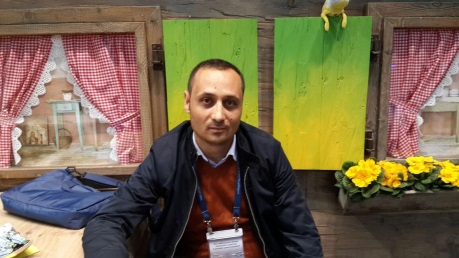 WALID THEIB MOHAMMAD04 /FEB/ 1978JORDANIAN        Al Hussein Bin Talal University            Princess Aisha Bint Al Hussein College for Nursing and Health Sciences Department of    Nursing.        CONTACT DETAILS Walidkgma@yahoo.com00962790702653                           AMMAN- JORDAN    Education-1996 General Secondary Education Scientific Stream Percentage Average 87.72004 B.S. General practitioner at Kyrgyz State Medical Academy –Bishkek  City2008 M.D Family Medicine postgraduating training Master Degree in the frame of partnership KSMA with the university of Nevada –Scientific Health Centre of the University of South Florida2008-2011 PHD Programme Russian Slavic University –Department of pathophysiologyCertificate of Ministry of Education and Science of the Russian Federation –Moscow2014 Certificate of Jordanian Ministry of High Education and Science research  Research Interestsintestinal microflora as non-specific barrier of human organismQualitative and quantitative change of intestinal microflora upon various frequency of food intakeRole of balanced feeding upon assessment of membranous and abdominal digestion in different dietary regimesprophylactic medicine in primary health care servicePROFESSIONAL EXPERIENCE Family Physician MOH KSA 2012-2020 in South Region KSAExperience in emergency department and home medicine department and doctor in privet service of MOH KSA.18 NOV 2018 -  16 MAY -2019 Lecturer in MOH KSA for Medical Diploma Students .October 2020 lecturer for Basic  Medical Science's (Anatomy-physiology-pathophysiology-pharmacology) in  Al Hussein Bin Talal UniversityPrincess Aisha Bint Al Hussein College for Nursing and Health SciencesDepartment of Nursing…Memberships :_-Jordanian Ministry of health licenseJordanian medical council certificateJordanian doctors societySaudi council for health specialistsSaudi heart society Basic Life Support provider certificate of cardiopulmonary resuscitation Physiological society UKAwardsJCI joint commission international  letter of appreciation for passing quality standards MOH KSA Accreditation and Quality Assurance Commission for hospitalsMOH  KSA letter of appreciation for establishing home care programmeMOH KSA certificate of appreciation as a lecturer in home care symposiumMOH KSA certificate of appreciation for work with sever injured patients  after terrorist attack  Abha cityMOH KSA certificate of appreciation as outstanding physician.2017-2018Publications  New "Barriers and Enablers toward Pain Assessment and Management in Nonverbal Patients in the ICUhttps://turkjphysiotherrehabil.org/pub/pdf/321/32-1-290.pdfNew E-health system characteristics, medical performance and healthcare quality at Jordan’s health centersjournal of Healthcare EngineeringNew  Disclosure of Diagnosis and Prognosis Information of Cancer in Jordan: Comparative Analysis INTERNATIONAL JOURNAL OF HEALTH SCIENCES AND NURSING1.Mohammad Walid Theib. Role and importance of gut organisms(intestinal microflora)as non-specific barrier of human organism /Mohammad Walid Theib //Health service of Kyrgyzstan. -2009 - #3.-Pages 8-10. 2. Mohammad Walid Theib. Role of membranous and abdominal digestion upon different dietary regimen /Mohammad Walid Theib, Tuhvatshin R.R. // Modern problems of physical culture and sport theory and practice: materials of III International Conference- Bishkek, 2010. - Pages 100-102 3. Mohammad Walid Walid. Influence of modified cow colostrums on immunologic and biochemical indicators of oral liquid in persons suffering from paradontium tissues diseases /Mohammad Walid Theib, Atakanova Z.A., Amiraev U.A. // Health service of Kyrgyzstan – 2010.- #3. - Pages 68-72 4. Mohammad Walid Theib. Towards disbacteriosis development mechanisms /Mohammad Walid Theib, Matyushkov P.I., Dvorkin M.I., Zhylkychieva Ch., Pages // Universities Bulletin - Bishkek, 2010 - #3. - Pages 36-40 5. Mohammad Walid Theib. Role of balanced feeding upon assessment of membranous and abdominal digestion in different dietary regimes /Mohammad Walid Theib, Tuhvatshin R.R., Zhumaev R. //Kyrgyzstan Medicine 2010 - #5. Pages 98-102.6. Mohammad Walid Theib. Qualitative and quantitative change of gut organisms upon various frequency of food intake /Mohammad Walid Theib //Bulletin of KRSU. – 2011. -V. 11.- #1. - P. 160-162. 7. Mohammad Walid Theib. Gut organisms' state diagnosing express method under urobilinogen /Mohammad Walid Theib //Bulletin of I.K. Ahunbaev Kyrgyz State Medical Academy- 2011 - #1.-Pages 7-9. 8. Urobilinogens as a criterion for assessing dysbiosis in clinical practice. Healthcare Kyrgyzstan 2011.2.p 191-194 9. Influence of periodicity of eating on the microbiological and biochemical parameters.    Bulletin of physical education and sport.bishkek 2011,2.3.4.P157-162  10-To the question of investigation of some aspects of psychogenic disturbances in mass elemental disasters and catastrophes during long period. Kyrgyz state medical academy named after Ahunbaev I.K.,CFM No 6.Conferences    دورة أساسيات ضمان الجودة الأكاديمي دورة إدارة الصف الجامعي و الإتجاهات الحديثة في التدريسدورة تعريفية عن التبادل الأكاديمي مع الجامعات الأوروبيةدورة ملف المادة و إعداد الخطة الدراسيةدورة توثيق المصادر endnote1-  14th Annual Saudi Neonatology Society Conference KSA 20182- 32nd Annual EAU Congress London –United Kingdom Association of Urology 20173- Chronic disease management in home care 2017 MOH KSA4- ACH Stroke Course King Khalid University KSA  20165- 31st  Annual Congress of the European Association of Urology 2016 Munich Germany6- Prevention and management of occupational exposure to blood borne disease 20147- 14th SNS Annual Conference KSA 20148- Venous Thromboembolism (VTE) KSA 20149- Southern Region Orthopaedic Club 22nd Symposium 201410- Total Parenteral Nutrition Awareness Day 201411- World Kidney Day (19.Mar.2014) KSA12- Updates in Acute Cardiac Care (26.Feb.2014) KSA13- Venous Thromboembolism (VTE) (24.Feb.2014) KSA14- Prevention and Management of Occupational Exposure To Blood Diseases in Healthcare Setting (11.Feb.2014) KSA15- 22th Southern Region Orthopaedic Scientific Meeting (8.Feb.2014) KSA16- Total Parenteral Nutrition Awareness Day (3 Feb. 2014) KSA17- Update in Acute Cardiac Care 2013 KSA18- Workshop On Quality Tools (7-8.Dec.2013) KSA19- The 7th Annual Advanced Diabetes Conference MOH KSA 201220- 3rd KSA MOH Diabetic Foot Academy –DFA 201221- 6,th Annual family medicine Symposium Bishkek Kyrgyzstan 6-7 October 2011.22-  5,th Annual family medicine Symposium. USAID, Bishkek Kyrgyzstan 3-5 November 2010.23- 2,ND Annual family medicine conference FMEI at Tulsa Oklahoma USA in Bishkek Kyrgyzstan October 15-17 200724- FPEI Family Practice education int at Oklahoma USA, Relevant topics in family medicine seminar, Bishkek Kyrgyzstan 13-17 November 2006.Language skillsArabic (excellent in reading, writing and speaking) (mother tongue) English (excellent in reading, writing and speaking) Russian  language excellent in reading, writing and speaking  ).